 Otroška nogometna šola Petelinček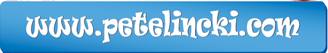 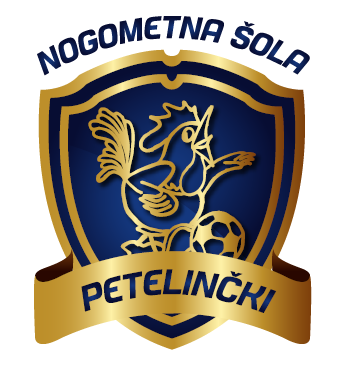 organizira v sodelovanju z osnovnimi šolami in vrtci nogometno interesno dejavnost.KDAJ/KJE: 1 x tedensko v telovadnici OŠ ali Vrtca!Termini treningov bodo objavljeni na spletni strani www.petelincki.com  KDO: malčki – vrtec in učenci/ke 1. do 3. razreda, oz. tudi za učenci/ke 4. razredov, ki še niso vključeni v redno vadbo v nogometnem klubu; KAJ NUDIMO: strokovno vodeno nogometno vadbo (Vsi trenerji so člani Zveze nogometnih trenerjev Slovenije in imajo ustrezno UEFA licenco), nakup športne opreme z znakom ONŠ Petelinček, tekmovanja med posameznimi OŠ, navajanje na zdravo tekmovalnost v skladu s pravili FAIR play-a, možnost vključevanja v redno vadbo pri NK Brežice 1919 in predvsem veliko zabave.KAKO DO PRIJAVE? Prijavnico lahko dobite na spletni strani www.petelincki.com  ali na šolah oz. vrtcih, kjer bo vadba potekala! KOMU JO ODDATE? Izpolnjeno prijavnico oddate trenerju na prvem treningu!Pogoji za vpis:učenec/ka mora biti obvezno zavarovan pri eni izmed zavarovalnic, ki krijejo nezgode v šoli,starši se s podpisom prijavnice zavezujejo, da bodo redno plačevali položnice za vadnino in uvodno vpisnino, ki bodo poslane na domači naslov,s podpisom prijavnice starši soglašajo, da bodo pri prvi položnici (oktobra) plačali tudi letno članarino, ki znaša 5 EUR, s tem bodo njihovi otroci (prijavljeni v ONŠ Petelinček) postali člani KLUBA PETELINČEK.Kontakt: vodja ONŠ Petelinček Sandi Hervol, e-mail: ons.petelincki@gmail.com, tukaj odreži...........................................................................................................................Prekrižajte želeni način plačila: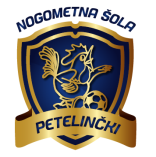 		       Otroška nogometna šola Petelinček – šolsko leto 2022/23 ( nogometni krožek)		P R I J A V N I C ASpodaj podpisani_______________________________________________soglašam, da se(priimek in ime)moj sin/hči__________________________________rojen/a_________________________,                                                        (priimek in ime)                                                                       (datum)stanujoč/a__________________________________________________________________,(naslov)razred__________, OŠ ali vrtec______________________,št. mob.__________________,                                                                                                                            (starši)e – pošta:_________________________________________________________________,vključi v nogometni krožek na OŠ in da se bo udeleževal rednih vaj, ki bodo enkrat tedensko ter tekmovanj oz. turnirjev v organizaciji Otroške nogometne šola Petelinček.Brežice, dne________2023.                                         Podpis staršev:___________________Opomba: ONŠ Petelinček si pridržuje pravico objave posameznih fotografij, namenjenih v okviru programa ONŠ Petelinček, ki bodo predvidoma objavljene v publikacijah širšega javnega značaja.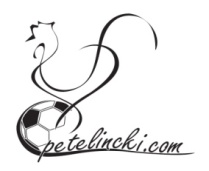 